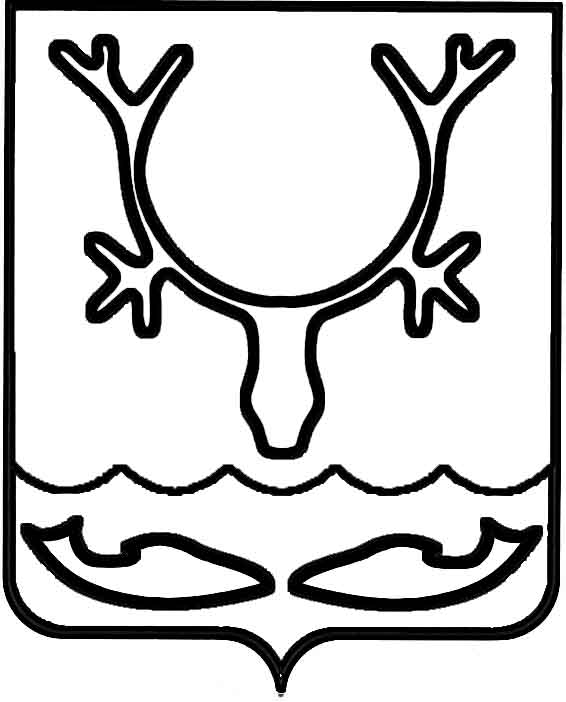 Администрация муниципального образования
"Городской округ "Город Нарьян-Мар"РАСПОРЯЖЕНИЕО проведении конкурсного отбора "Лучший предприниматель года"В целях реализации муниципальной программы муниципального образования "Городской округ "Город Нарьян-Мар" "Развитие предпринимательства 
в муниципальном образовании "Городской округ "Город Нарьян-Мар", утвержденной постановлением Администрации МО "Городской округ "Город Нарьян-Мар" 
от 31.08.2018 № 584, в соответствии с Порядком предоставления грантов в форме субсидий победителям конкурса "Лучший предприниматель года", утвержденным постановлением Администрации муниципального образования "Городской округ "Город Нарьян-Мар" от 26.04.2023 № 621:1. Провести конкурсный отбор "Лучший предприниматель года" (далее – конкурс) по следующим номинациям:1.1. "Лучший предприниматель";1.2. "Лучший в своем деле".2. Установить сроки приема заявок на участие в конкуре с 04.05.2023 
по 05.06.2023.3. Назначить дату проведения первого этапа конкурса – 13.06.2023.4. Назначить дату проведения второго этапа конкурса – 15.06.2023.5. Управлению экономического и инвестиционного развития Администрации муниципального образования "Городской округ "Город Нарьян-Мар" – организатору конкурса осуществлять действия в соответствии с Порядком предоставления грантов 
в форме субсидий победителям конкурса "Лучший предприниматель года", утвержденным постановлением Администрации муниципального образования "Городской округ "Город Нарьян-Мар" от 26.04.2023 № 621.6. Управлению организационно-информационного обеспечения Администрации муниципального образования "Городской округ "Город Нарьян-Мар" обеспечить информационное сопровождение конкурса в средствах массовой информации.7. Контроль за исполнением настоящего распоряжения возложить 
на заместителя главы Администрации МО "Городской округ "Город Нарьян-Мар" 
по экономике и финансам.28.04.2023№259-рГлава города Нарьян-Мара О.О. Белак